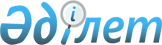 Қарабас кентіндегі көшелерді қайта атау туралыҚарағанды облысы Абай ауданы Қарабас кентінің әкімінің 2018 жылғы 4 қыркүйектегі № 2 шешімі. Қарағанды облысының Әділет департаментінде 2018 жылғы 20 қыркүйекте № 4955 болып тіркелді
      Қазақстан Республикасының 1993 жылғы 8 желтоқсандағы "Қазақстан Республикасының әкімшілік-аумақтық құрылысы туралы" Заңының 14 бабының 4) тармақшасының, Қазақстан Республикасының 2001 жылғы 23 қаңтардағы "Қазақстан Республикасындағы жергілікті мемлекеттік басқару және өзін-өзі басқару туралы" Заңының 35 бабының 2 тармағының негізінде және тұрғындардың пікірлерін ескере отырып ШЕШІМ ЕТТІ:
      1. Қарағанды облысы Абай ауданы Қарабас кентіндегі көшелер келесідей:
      1) Дзержинская көшесі Болашақ көшесіне;
      2) Нагорная көшесі Қайнар көшесіне;
      3) Почтовая көшесі Алатау көшесіне;
      4) Молодежная көшесі Достық көшесіне;
      5) Заводская көшесі Наурыз көшесіне;
      6) Новая көшесі Самал көшесіне;
      7) Песчаная көшесі Ұлытау көшесіне қайта аталсын.
      2. Осы шешімнің орындалуын бақылауды өзіме қалдырамын.
      3. Осы шешім алғаш рет ресми жарияланған күнінен кейін он күнтізбелік күн өткен соң қолданысқа енгізіледі.
					© 2012. Қазақстан Республикасы Әділет министрлігінің «Қазақстан Республикасының Заңнама және құқықтық ақпарат институты» ШЖҚ РМК
				
      Қарабас кентінің әкімі

Е. Төкебаев
